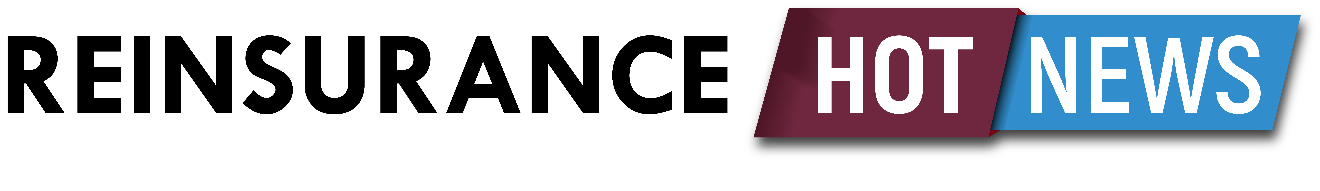 December 28, 2023Four Additions to the Specialty Contract2 new CAR-T Drugs have been added to the Scottsdale Shea Contract effective 10/01/2023. They are:Abecma (ABE Case Type)Breyanzi (BRE Case Type)Banner University Medical Center Tucson Campus has reinstated two Transplant contracts effective 01/01/2024. They are:Heart (HRT Case type)Heart-Lung (HLT Case Type) Visit the AHCCCS Transplant FFS Rates & Codes website for details,Under Transplant Rates effective 01/01/2024: https://www.azahcccs.gov/PlansProviders/RatesAndBilling/FFS/transplantrates.html